¿QUÉ ES RADIOIESIFACH INCLUSIVA MULTILINGÜE Y SOCIAL?Radio Iesifach es la esencia del ser humano, es lo que nos distingue como seres racionales de otras especies, es un proyecto educativo que surgió para demostrar a la humanidad que alumnos y alumnas con dificultades físicas, sociales y cognitivas pueden expresar a través de las ondas sus vivencias, sus inquietudes y sus situaciones diarias, para poder sembrar una semilla de esperanza en la sociedad, para mejorarla o intentar cambiarla a mejor sin desviarse del objetivo principal por la que se creó: la inclusión total del alumnado con dificultades cognitivas, sociales, físicas en la sociedad centrado especialmente en los medios de comunicación, partiendo del desarrollo de la competencia lingüística que engloba las habilidades de: escuchar, escribir, hablar y leer y finalizando en la creación sistémica del alumno/a como ciudadano consciente de su realidad en el sistema que le ha tocado vivir.¿CUÁLES SON LAS EXPECTATIVAS DEL PROYECTO?La primera expectativa que quise fue fomentar la inclusión y el protagonismo por parte del alumnado con diversidad, en un sistema educativo donde se valora la perfección y se deja de lado el error y la imperfección, y que es muy difícil integrar en él, al alumnado con dificultades de diferente índole, por diferentes factores: sociales, culturales, educativos, económicos, políticos, religiosos.
Las siguientes expectativas, ya viene por si solas, podríamos destacarlas siguientes:Aumentar las competencias lingüísticas.Potenciar la autoestima y valorarse como parte esencial del sistema educativo.Desarrollar el aprendizaje basado en proyectos.Valorar los diferentes puntos de vista de los demás.Empatizar con las diferentes causas sociales.Ser consciente de su propio proceso de aprendizaje, aprender a aprender.Ser seres activos y participativos a nivel social.Colaborar entre diferentes centros, en diferentes proyectos a través de la radio.DIFERENTES COLABORACIONESParticipamos con la compañera Geles del departamento de historia en sus proyectos, como la Evolución de la educación en calp.http://www.arcgis.com/apps/MapSeries/index.html?appid=4e68754d30fb45e48497540775e195c0Estamos en un programa de innovación educativa llamado infoaula con la universidad Miguel Hernández de Elche.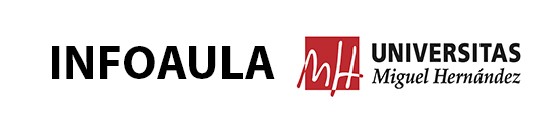 http://infoaula.edu.umh.es/https://radio.umh.es/category/programas-radio-umh-2012-2013/extension/infoaula/Colaboramos con Ràdio escola, interviniendo en programas de diferente índole.¿CÓMO HA MEJORADO EL ALUMNADO CON EL PROYECTO?Mucho, que mejor herramienta que la radio para trabajar las diferentes competencias lingüísticas y la inclusión tengo pruebas:Cada programa es grabado y trasformado a podcast, con estos archivos de audio, puedo apreciar la evolución en el aprendizaje de cada alumno/a y contrastar como en el primer programa tenía muchos problemas lingüísticos y al final del curso, con los últimos podcast grabados, determinar si ha habido mejoría y aprendizaje de los estandars establecidos por curriculum en el área de las lenguas.También realizo rubricas de evaluación para evaluar cada programa y a cada grupo que lo realiza, así podemos ver donde han fallado y mejorar para la grabación del próximo podcast.Por último tengo los guiones que realizan, para poder hacer un seguimiento exhaustivo, de su progresión en el proceso de escritura y coherencia del texto que realizan.¿HA MERECIDO LA PENA PONER EN MARCHA EL PROYECTO?Definitivamente si, sólo viendo la cara de felicidad que se les pone a mis alumnos/as cuando realizan un programa, ya ha valido la pena. Luego viene la parte pedagógica que según mis instrumentos de evaluación, siempre es positiva y efectiva aclarando claro, que será más positiva a unos alumnos/as, que a otros por la simple razón de cada uno tiene sus capacidad y sus ritmos de aprendizaje, pero de eso se trata, respetar la diversidad existente en el aula y dar a cada uno y una la pedagogía que necesita en cada momento de su vida.